Protocolo de Funcionamiento.- Proyecto Escuelas formativas - - Semana: 13 de abril- Nº de ficha: 4- Disciplina: ATLETISMO-Profesor : Claudio Espinoza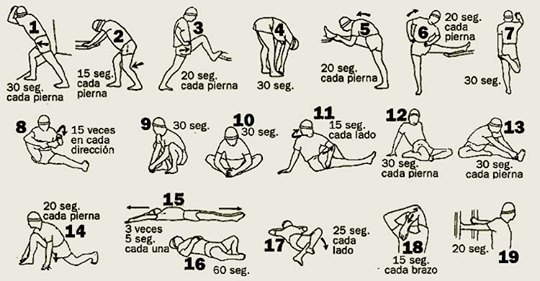 Nombre de la ActividadENTRENAMIENTO ATLETICOObjetivo:DESARROLLAR HABILIDADES MOTRICESMateriales:Elementos de Uso DomesticoFrazadas, Alfombras ,colchonetas etc.Frazadas, Alfombras ,colchonetas etc.InstruccionesRealizar ejercicio Generales    CALENTAMIENTO GENERAL-Considerar y Recordar el esquema de trabajo aprendido, durante los entrenamientos de Nuestra Escuela. Cumplir con la Rutina aprendida y adaptarla a su entorno de Entrenamiento:TODA ESTA RUTINA ES OBLIGATORIA TODOS LOS ENTRENAMIENTOS-SOLO CAMBIA EL ESPECIFICO.Activación: 3’ a 5´ Movilidad ArticularTrote: 7’ a 10’  ,en el Lugar ,o recorriendo un Lugar según espacio de casa.A-B-C : 10’  Skipin-Taloneos-Payasitos-Carioca-Niña Maria-etc,Combinacion de Ejercicios en el Lugar ,  EN ESPACIOS REDUCIDOSGimnasia General  10’  Flexibilidad- Elongación ( Les mando Fotos para realizar esos ejercicios, también apoyarse en Videos mandados a Watsap de Grupo.ENTRENAMIENTO GENERAL Y ESPECÍFICO – DIFERENTES PRUEBAS – 20’.-Saltos a Pies Juntos Mayores de 12 20 repeticiones ,menores de 10 10 repeticiones-Saltos con elevación Vertical 10 con cambio de pie-Salto de Cuerda    Mayores de 12    4 repeticiones de 2’   Menores de 10  4 repeticiones de 30”7’ Trote Final-Lavado de Musculatura Acido Láctico a través de esta actividad NOTA : TODO ESTAS ACTIVIDADES EL ATLETA LAS REALIZA DE ACUERDO A SU CATEGORIA Y EDAD. 10 AÑOS Y MENORES INTENSIDAD BAJA 30% a 50%.    CALENTAMIENTO GENERAL-Considerar y Recordar el esquema de trabajo aprendido, durante los entrenamientos de Nuestra Escuela. Cumplir con la Rutina aprendida y adaptarla a su entorno de Entrenamiento:TODA ESTA RUTINA ES OBLIGATORIA TODOS LOS ENTRENAMIENTOS-SOLO CAMBIA EL ESPECIFICO.Activación: 3’ a 5´ Movilidad ArticularTrote: 7’ a 10’  ,en el Lugar ,o recorriendo un Lugar según espacio de casa.A-B-C : 10’  Skipin-Taloneos-Payasitos-Carioca-Niña Maria-etc,Combinacion de Ejercicios en el Lugar ,  EN ESPACIOS REDUCIDOSGimnasia General  10’  Flexibilidad- Elongación ( Les mando Fotos para realizar esos ejercicios, también apoyarse en Videos mandados a Watsap de Grupo.ENTRENAMIENTO GENERAL Y ESPECÍFICO – DIFERENTES PRUEBAS – 20’.-Saltos a Pies Juntos Mayores de 12 20 repeticiones ,menores de 10 10 repeticiones-Saltos con elevación Vertical 10 con cambio de pie-Salto de Cuerda    Mayores de 12    4 repeticiones de 2’   Menores de 10  4 repeticiones de 30”7’ Trote Final-Lavado de Musculatura Acido Láctico a través de esta actividad NOTA : TODO ESTAS ACTIVIDADES EL ATLETA LAS REALIZA DE ACUERDO A SU CATEGORIA Y EDAD. 10 AÑOS Y MENORES INTENSIDAD BAJA 30% a 50%.